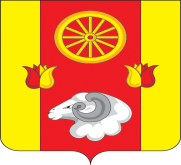 РОССИЙСКАЯ ФЕДЕРАЦИЯ              Администрация  Киевского сельского поселения                   Администрация Ремонтненского района       Ремонтненского района	          Ростовской области             346492, с. Киевка           ул. Ленинская №97               Тел. 33-1-66        № 93.24/ от 03.07.2019 г.Отчет о проделанной работе Киевского сельского поселения по гармонизации межэтнических отношений за июнь 2019 года.1. Проведение заседаний консультативных советов и малых советов 2. Информация о ходе выполнения муниципальных программ борьбы с   экстремизмом и планов по гармонизации межэтнических отношений 3. Проведённые сходы граждан4. В случаях возникновения конфликтных ситуаций: (обобщенная информация.)5. Информация о деятельности добровольных народных дружин6. Факты уничтожения посевов при несанкционированном выпасе скотаГлава Администрации  Киевского сельского поселения                                                      Г.Г. ГоловченкоКонсультативные советыДатаКоличество участниковПовестка дняПринятые решенияПринятые решенияМалый совет по межнациональным отношениям28.06.2019 г.10 чел. 1.Об исполнении решений, принятых в ходе заседания Малого совета по межнациональным отношениям при Администрации Киевского сельского поселения.2. О проделанной работе  в области укрепления межнациональных отношений, сохранения традиционных семейных ценностей, воспитанию толерантного поведения среди учащихся и молодежи, профилактики экстремизма.3. О проведении ветеринарной обработки домашних животных.4. Соблюдение гражданами и хозяйствующими субъектами (ИП, КФХ и пр.) требований, изложенных в постановлении Правительства РО от 07.02.2013 №55 «Об установлении нормативов (норм) нагрузки сельскохозяйственных животных на единицу площади пастбищ на территории Ростовской области».1.2  Секретарю Малого совета Головченко И.Г.  продолжить мониторинг исполнения поручений по итогам заседания Малого совета.2.2 Головченко И.Г. - инспектору по культуре физической культуре и спорту Администрации сельского поселения:2.2.1. Продолжить работу с молодежью  по укрепления межнациональных отношений, сохранения традиционных семейных ценностей, воспитанию толерантного поведения среди учащихся и молодежи, профилактики экстремизма.2.2.2. Вовлекать как можно больше молодежи в участие спортивных мероприятий проводимых на территории сельского поселения.3.2.Ветеринарному врачу Лубяницкому В.М. вести разъяснительную работу среди  населения  об обязательном проведении ветеринарной обработки домашних животных.4.2. Ведущему специалисту по земельным и имущественным отношениям Администрации Киевского сельского поселения, и в дальнейшем вести контроль за соблюдением гражданами и хозяйствующими субъектами (ИП, КФХ и др.) нормативов (норм) нагрузки сельскохозяйственных животных на единицу площади пастбищ.1.2  Секретарю Малого совета Головченко И.Г.  продолжить мониторинг исполнения поручений по итогам заседания Малого совета.2.2 Головченко И.Г. - инспектору по культуре физической культуре и спорту Администрации сельского поселения:2.2.1. Продолжить работу с молодежью  по укрепления межнациональных отношений, сохранения традиционных семейных ценностей, воспитанию толерантного поведения среди учащихся и молодежи, профилактики экстремизма.2.2.2. Вовлекать как можно больше молодежи в участие спортивных мероприятий проводимых на территории сельского поселения.3.2.Ветеринарному врачу Лубяницкому В.М. вести разъяснительную работу среди  населения  об обязательном проведении ветеринарной обработки домашних животных.4.2. Ведущему специалисту по земельным и имущественным отношениям Администрации Киевского сельского поселения, и в дальнейшем вести контроль за соблюдением гражданами и хозяйствующими субъектами (ИП, КФХ и др.) нормативов (норм) нагрузки сельскохозяйственных животных на единицу площади пастбищ.Наименование мероприятияДата проведения№ пунктов программ (планов)Объём выполнения1. Праздничные мероприятия посвященные Дню защиты детей.2. Праздничный концерт, посвященный Дню Независимости России.3. Соревнования по мини-футболу, посвященные Дню России, среди команд Киевского сельского поселения.4. Выпускной вечер, посвященный выпускникам 9 и 11 классов.5. Товарищеская встреча по волейболу среди команд Киевского и Камышевского сельских поселений.01.06.2019 г.12.06.2019 г.12.06.2019 г.20.06.2019 г.24.04.2019 г.п.9 подпрограммы «Содействие развитию институтов и инициатив гражданского общества Киевского сельского поселения на 2014-2020 годы».70 чел.125 чел.35 чел.160 чел.50 чел.Дата и место проведенияКоличество участниковКто проводилПоднимаемые вопросыПринятые решенияДата и местоПричины конфликтаУстановочные данные участниковПринятые меры по локализации конфликтаПринятые процессуальные решенияНаименование мероприятияЧисленность дружинниковФИО руководителя дружиныЭтнический состав дружиныОхрана общественного порядка14 человекСавченко Александр ВикторовичРусские - 12чел.,Аварцы – 1 чел.,Даргинцы – 1 чел.Дата и местоПричинитель вреда (ФИО, национальность)Пострадавший (ФИО, национальность)Меры, принятые органами власти